¿Vamos al zoo?Diego y Sofía son buenos amigos. Viven en Madrid y ambos tienen catorce años. Los fines de semana siempre están con amigos. Hoy es sábado y van al zoo. En el zoo de Madrid hay muchos animales diferentes, por ejemplo cocodrilos, leones, elefantes y monos.Diego: ¿Cómo vamos allí?Sofía: ¿Vamos en bicicleta?Diego: No, mejor vamos en autobús. Es más rapido.Sofía: Vale. Tomamos el autobús a las diez y cuarto.Hay muchas personas en el autobús. Compran los boletos y media hora más tarde llegan al zoo.Diego: ¿Qué hacemos primero?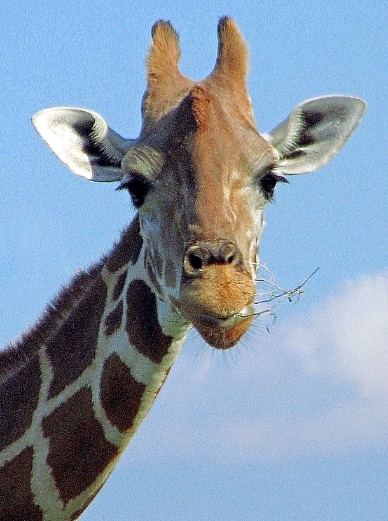 Sofía: ¿Visitamos las jirafas?Diego: De acuerdo. ¡Qué divertido!Sofía: Aquí están. ¡Mira, son tan altas!Diego: Sí, realmente son grandes. Son más altas que los elefantes.Sofía. ¡Qué bonitas! ¡Me encantan!Diego: Pero los elefantes son más pesados que las jirafas.Sofía: Y también comen mucho más.Diego: ¿Miramos los delfines?Sofía: De acuerdo. ¿Dónde están?     Diego: Están en el acuario, allí a la derecha.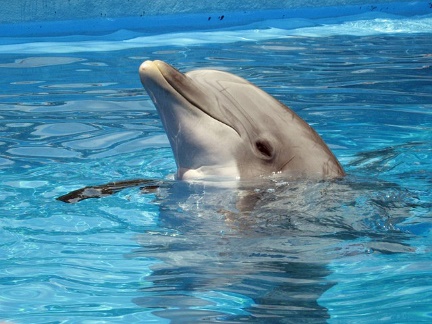 Sofía: ¡Vaya! Salen del agua para saludar.Diego: ¡Qué dulces! ¡Mira, tienen crías!Sofía: Sí, hay dos.Diego: Ahí está el cuidador. Tiene pescado para los delfines.Sofía: ¿Cuánto comen al día, señor?Cuidador: Comen alrededor de un 10% de su peso corporal.                                                                                         Las crías beben solamente leche materna.                                                                       Diego: ¡Qué interesante! Son animales muy inteligentes.                                                                       Sofía: Gracias, señor. ¿Vamos adonde los leones ahora?                                                                       Diego: Está bien. ¡Grrr! (Risas)